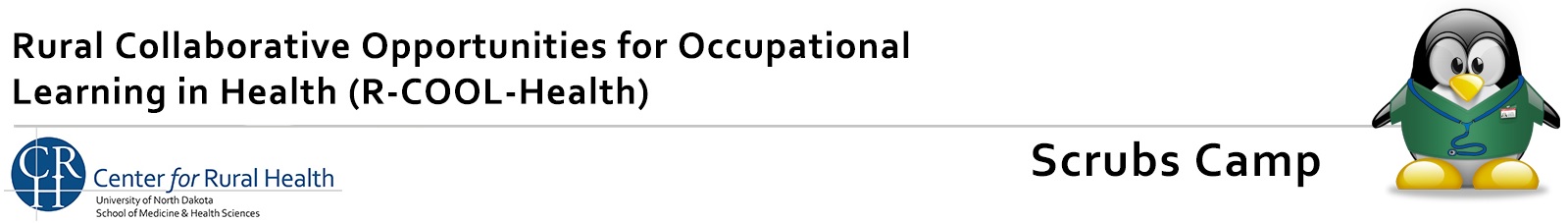 Student ApplicationLOCATION:DATE:APPLICATION DEADLINE: PLEASE COMPLETE APPLICATION AND MAIL TO:FOR MORE INFORMATION:*Student ID# are required for tracking purposes and are needed for the Scrubs Camp Roster. The school will have a student ID#.To be completed by a school counselor, teacher, or administratorPersonal InformationPersonal InformationStudent Name:Student Name:Home Address:City/State/Zip:Home Address:City/State/Zip:Phone Number:Phone Number:E-mail Address:Shirt Size (circle one):         ADULT          XS     S       M       L      XL      2XL     3XL    4XL    5XLShirt Size (circle one):         ADULT          XS     S       M       L      XL      2XL     3XL    4XL    5XLDate of Birth (mm/dd/yy):Date of Birth (mm/dd/yy):Ethnicity (circle):     Hispanic                     Non-HispanicEthnicity (circle):     Hispanic                     Non-HispanicRace (circle):     American Indian/Alaskan Native                     Asian                             Black/African         
                            Caucasian/White                                           Native Hawaiian/Pacific IslanderRace (circle):     American Indian/Alaskan Native                     Asian                             Black/African         
                            Caucasian/White                                           Native Hawaiian/Pacific IslanderGender (circle one):          Male              FemaleGender (circle one):          Male              FemaleList any food allergies or requirements that scrubs camp should be aware of:List any food allergies or requirements that scrubs camp should be aware of:Educational InformationName of school presently attending:City:Current grade in school (circle one):              5th    6th    7th   8th    9th  10th  11th  12th Student ID# Parental InformationName of Parent/Guardian:Phone Number:E-mail Address:Parent/Guardian Signature:WaiverWaiverIn consideration of the insert site/lead applicant name acceptance of my participation in the R-COOL Health Scrubs Camp, I waive any and all claims for myself and my heirs that I may have against the insert site/lead applicant name, its employees, contractors, sponsors, officials, and volunteers, for any and all injury or illness which may directly or indirectly result from my participation in this program.In consideration of the insert site/lead applicant name acceptance of my participation in the R-COOL Health Scrubs Camp, I waive any and all claims for myself and my heirs that I may have against the insert site/lead applicant name, its employees, contractors, sponsors, officials, and volunteers, for any and all injury or illness which may directly or indirectly result from my participation in this program.Parent/Guardian Signature:Date:Student (if over 18) Signature:Date:Photo/Video & Evaluation WaiverPhoto/Video & Evaluation WaiverI hereby grant permission for the coordinators and sponsors of the R-COOL-Health Scrubs Camp to take, edit, and use photos/videos for publicity, news, and advertising. I understand that the photos/videos may be used only for educational and public information purposes. ___  I grant permission
___  I do not grant permissionI authorize the Center for Rural Health and the ND AHEC to maintain and reference the application and registration information periodically to evaluate the effectiveness of the Scrubs Academy.  Students participating in the Scrubs Camp may be contacted in the future for evaluation purposes.___  I authorize
___  I do not authorizeI hereby grant permission for the coordinators and sponsors of the R-COOL-Health Scrubs Camp to take, edit, and use photos/videos for publicity, news, and advertising. I understand that the photos/videos may be used only for educational and public information purposes. ___  I grant permission
___  I do not grant permissionI authorize the Center for Rural Health and the ND AHEC to maintain and reference the application and registration information periodically to evaluate the effectiveness of the Scrubs Academy.  Students participating in the Scrubs Camp may be contacted in the future for evaluation purposes.___  I authorize
___  I do not authorizeParent/Guardian Signature:Date:Why do you recommend this student be accepted into the R-COOL Health Scrubs Camp?Signature:                                                             Position: